Szklana biała tablica ze szkła bezpiecznego

SZKLANA TABLICA MAGNETYCZNA SUCHOŚCIERALNA JEDNOBARWNA o wymiarze całkowitym: 1000x2000mm
Tablica wykonana z hartowanego bezpiecznego szkła ESG o grubości 4 mm które charakteryzuje się wysoka sprężystością oraz wytrzymałością mechaniczną i termiczną.
Krawędzie szkła są szlifowane a narożniki ścięte do kąta prostego.
Kolor szkła biały.

Montaż i wszystkie niezbędne to tego elementy takie jak kołki rozporowe, wkręty dostosowane do materiału wykonania ściany leżą po stronie dostawcy.
Miejsca montażu tablic zostaną wskazane przez zamawiającego dla dostawcy.
Do zawieszenia tablicy na ścianie karton-gips należy zastosować specjalistyczne kołki do płyt karton-gips - dopasowane do wagi tablicy. 

Poniżej zdjęcie podglądowe z przykładowym rozwiązaniem:
 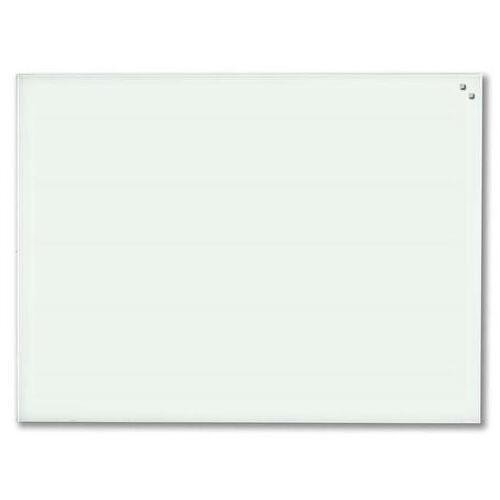 